Who? students, parents, and family members Where? Locally: Coal City High School, 655 W Division St., Mrs. Eisenhower’s classroomWhat? Various service providers and organizations presenting and giving information in regards to:Why? Possibilities Are Today Here & Forever    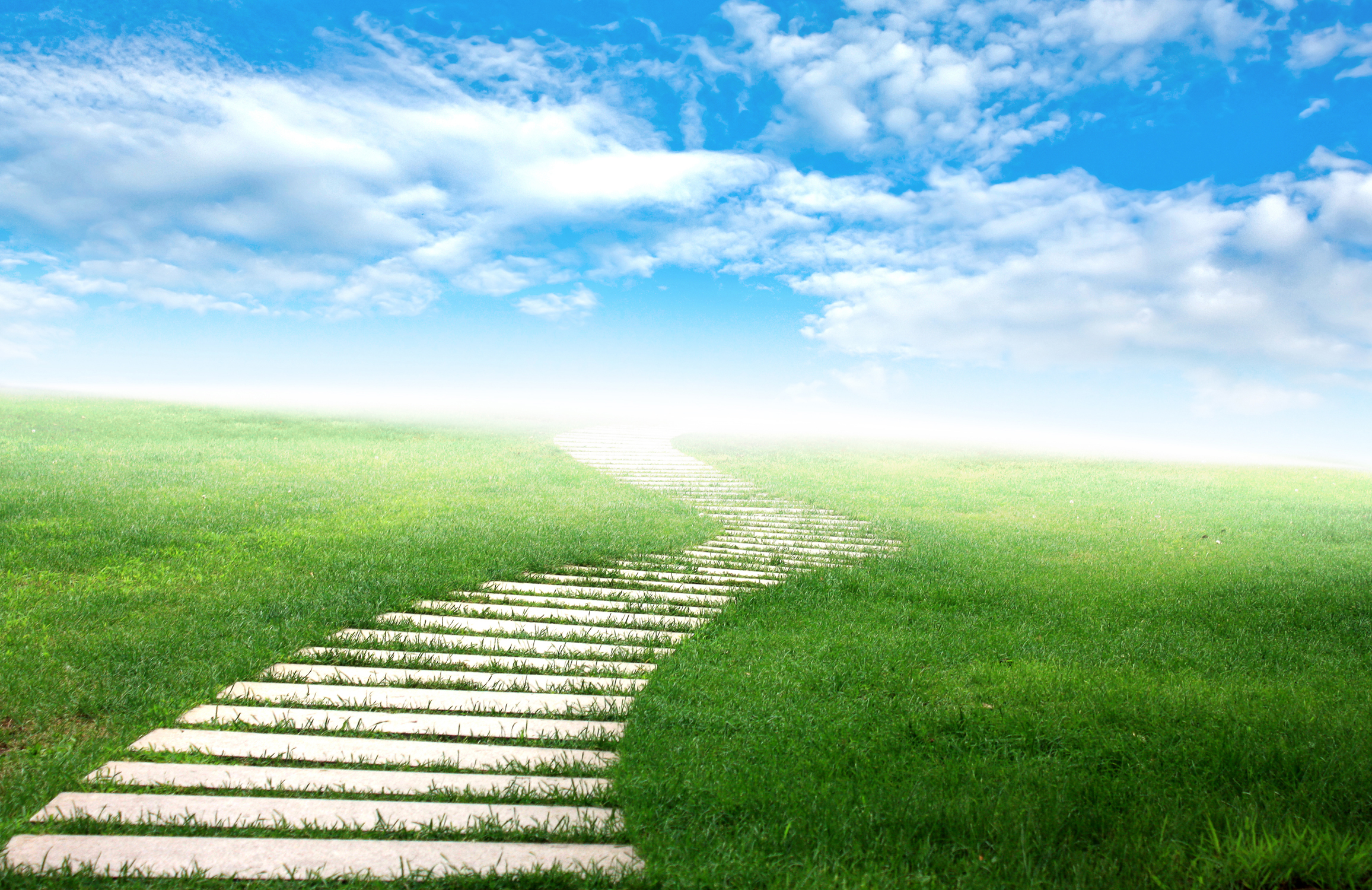 2012 ScheduleIt is highly recommended you attend! Many of the service providers are on a very demanding schedule. There will be food provided. Please RVSP, Megan Eisenhower, as soon as possible so we can make arrangements. Go to: https://x1.coalcity.k12.il.us/users/meisenhower/Or Call:815-634-2396 Ex: 1574 HOPE TO SEE YOU THERE!!-----------------------------------------------------------------Wednesday, September 19, 2012:The Arc of Illinois: 5:00 PMWednesday, October 17, 2012:Service Inc.: 5:00 PMTrinity Services: 6:00 PMWednesday, November 14, 2012:IL Dept. of Human Services: 5:00 PMIL Valley Industries: 6:00 PM